Entoure quand tu entends le son [oin]	Colorie les mots où tu entends [oin]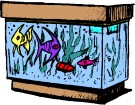 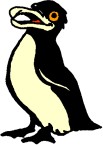 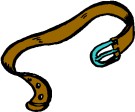 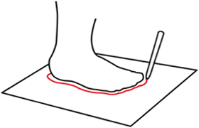 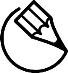 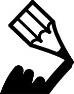 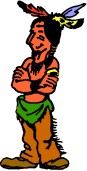   Complète avec « oin » ou « ion »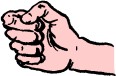 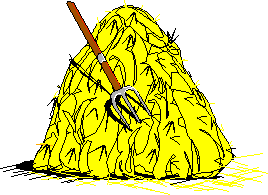 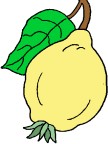 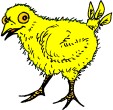 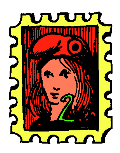 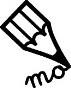 Pour chaque dessin,	entoure le mot qui convient.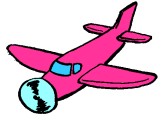 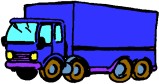 av	.	un p	g	un cam	.Met les lettres en ordre et écris le mot.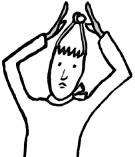 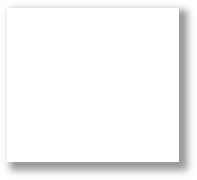 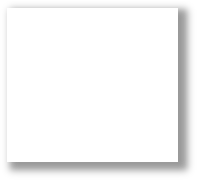 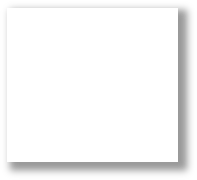 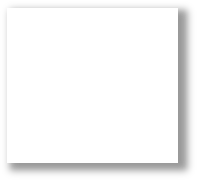 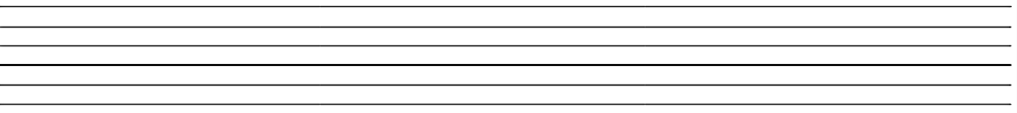 http://le-stylo-de-vero.eklablog.com Relie les phrases qui vont ensemble.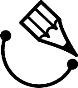 J’ai besoin de toi.	Je chausse du 35.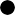 Tu as lancé un ballon.	Attention à ne pas te piquer ! Je n’ai plus très faim.	Il a rebondi très loin.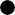 Je connais ma pointure.		Je veux moins de gâteau. Les ciseaux sont pointus.	Peux-tu venir m’aider ?  Colorie tous les sons [oin]shampoing – avion – magicien – pion – foin – gardien pointu – musicien – scorpion – chien – recoin - camion